Health Care Access Committee: New York City Society of Health-System Pharmacists, Health Equity Committee         	Topic: Health Care AccessSponsored:  Elsen Jacob, Pavel Goriacko, Jamie Chin-Hon, Toshiba Morgan-Joseph, Jennifer Bhuiyan, Vickie Powell, Nadia Ferguson and Maabo KludzeWhereas access to health services leads to poor patient outcomes and vulnerable patient populations such as, LGBTQIA+ persons, Black, Indigenous, and People of Color (BIPOC), and persons with disabilities, have a decreased access to care.1-6Whereas pharmacists are considered the most accessible members of the healthcare team and have the training and skills to increase patient access to high quality care, thereby improving patient outcomes.2,7The New York State Council of Health-system Pharmacists supports the development and implementation of pharmacist led services to expand access to care for patients from vulnerable and marginalized communities who have historically had a decreased access to care, e.g. LGBTQIA+ persons, Black, Indigenous, and People of Color (BIPOC), and persons with disabilities.Signed: Elsen Jacob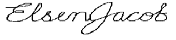 Pavel Goriacko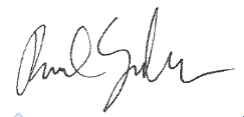 Jennifer Bhuiyan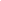 Jamie Chin-Hon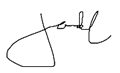 Toshiba Morgan-Joseph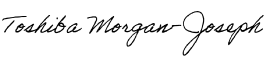 Vickie PowellVickie PowellMaabo Kludze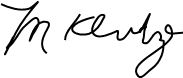 Nadia Ferguson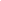 References Health Care Access and Quality - Healthy People 2030 | health.gov. Accessed January 21, 2022. https://health.gov/healthypeople/objectives-and-data/browse-objectives/health-care-access-and-qualityThe Role of the Pharmacist in Public Health. Accessed January 21, 2022. https://www.apha.org/policies-and-advocacy/public-health-policy-statements/policy-database/2014/07/07/13/05/the-role-of-the-pharmacist-in-public-health2021 National Healthcare Quality and Disparities Report. Rockville, MD: Agency for Healthcare Research and Quality; December 2021. AHRQ Pub. No. 21(22)-0054-EF. Institute of Medicine. 2003. Unequal Treatment: Confronting Racial and Ethnic Disparities in Health Care. Washington, DC: The National Academies Press.LGBT - Healthy People 2030 | health.gov. Accessed February 24, 2022. https://health.gov/healthypeople/objectives-and-data/browse-objectives/lgbtKrahn GL, Walker DK, Correa-De-Araujo R. Persons With Disabilities as an Unrecognized Health Disparity Population. Am J Public Health. 2015;105(Suppl 2):S198-S206. Bott AM, Collins J, Daniels-Costa S, et al. Clinical Pharmacists Improve Patient Outcomes and Expand Access to Care. Fed Pract. 2019;36(10):471–47